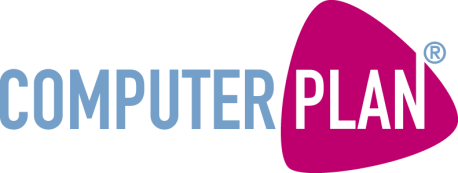 Aanvraagformulier AccountAlgemeenMicrosoft WindowsExact SoftwareOverigeBevoegde aanvragerFunctie	Datum effectiefAchternaam gebruikerVoornaam gebruikerKopie van gebruiker(i.v.m. autorisaties)Gewenst emailadresToegang mailboxesBenodigde software Zelfde rechten alsToegang administratiesToegang administraties Exact Globe Exact Synergy Sumatra ScanSys / ImageCaptureVerzoekenOpmerkingen Akkoord evt. kosten extra licenties (Office 365, Azure, Exact etc.)Hou s.v.p. rekening met 3 werkdagen doorlooptijd i.v.m. evt. bestellingen en planning.Sla dit document nu op en stuur het s.v.p. naar: helpdesk@computerplan.nl